ОПЕРАТИВНИ ПЛАН РАДА                                                                            Наставни предмет: Природа и друштво                                                                            Разред и одељење: __________Месец:фебруар 												Школска: 2022/2023. год.ТИП ЧАСА: О – обрада, У – утврђивање, С – систематизација, Пр–провераОБЛИЦИ РАДА: Ф – фронтални, Г – групни, И – индивидуални, П – рад у паруНАСТАВНЕ МЕТОДЕ: М – монолошка, Д – дијалошка, ИД – илустративно-демонстративна, П – писани радови ученика, Е – експериментална, ПР – метода практичних радова, ИА – игровне активностиОцена остварености плана:____________________________________________________________________________________________________________________________________________________________________________________________________________________________________Наставник____________________________________наст.темаИСХОДИ:Ученик ће бити у стању да:Ред.бр.часаНаставна јединицаТип часаОблици радаНаставне методеНаставна средстваМеђупредметно повезивањеЕвалуација квалитета испланираногПРИРОДА, ЧОВЕК, ДРУШТВО− препознаје симптоме заразних болести (овчје богиње, грип, жутица);− наводи начине на које се преносе заразне болести (овчије богиње, грип, жутица);− наводи начине заштите од заразних болести;− наводи шта треба чинити у случају заразе;− наводи начине заштите од крпеља и вашки;37.Брини о свом здрављуУФ, И, ГД, М, ИД, ИАрадна свеска, наставни листићДигитално издање уџбеника на Мозаик платформи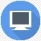 Српски језик: језичка култура.Физичко и здравствено васпитање:вежбање као део свакодневних активности.ПРИРОДА, ЧОВЕК, ДРУШТВО− разликује животна станишта и животне заједнице;− именује и разликује биљке у различитим или истим стаништима;− именује животиње које живе уразличитим или истим стаништима; − наводи пример ланца исхране у различитим  животним заједницама;− уочава значај заштите животних заједница;- наводи примере на који начин се могу заштитити животне заједнице;–  препознаје симптоме заразних болести (овчије богиње, грип, жутица);− наводи начине на које се преносе заразне болести;− наводи начине заштите од заразних болести;− наводи начине заштите од крпеља и вашки38.Станишта, животне  заједнице, брига о здрављуСФ, И, Д, М, ИД, Прадна свеска, наставни листићСрпски језик: језичка култура, правопис.ПРИРОДА, ЧОВЕК, ДРУШТВО− разликује животна станишта и животне заједнице;− именује и разликује биљке у различитим или истим стаништима;− именује животиње које живе уразличитим или истим стаништима; − наводи пример ланца исхране у различитим  животним заједницама;− уочава значај заштите животних заједница;- наводи примере на који начин се могу заштитити животне заједнице;–  препознаје симптоме заразних болести (овчије богиње, грип, жутица);− наводи начине на које се преносе заразне болести: − наводи начине заштите од заразних болести;− наводи начине заштите од крпеља и вашки.39.Станишта, животне  заједнице, брига о здрављуПрФ, ИД, М, Пконтролни задатакСрпски језик: језичка култура, правопис.ОРИЈЕНТАЦИЈА УПРОСТОРУ И ВРЕМЕНУ− наводи главне стране света;− наводи скраћенице за стране света на енглеском језику;− наводи начине одређивања главних страна света помоћу оријентира у природи;- објашњава како се правилно одређују стране света помоћу компаса;- према положају Сунца одређује стране света40.Како одређујемо стране светаОФ, ИД, М, ИД, Пуџбеник, рачунар, пројекторДигитално издање уџбеника на Мозаик платформи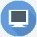 Српски језик: језичка култура.Ликовна култура: облици у простору; непокретни објекти у отвореном и затвореном простору.Музичка култура: слушање музике.ОРИЈЕНТАЦИЈА УПРОСТОРУ И ВРЕМЕНУ− објашњава шта је  птичја перспективa; − објашњава шта је план неког простора и како се црта;− објашњава шта је размер;− умањено приказује предмете правилних облика из непосредног окружења41.Поглед из птичје перспективеОФ, ИД, М, ИД, Пуџбеник, рачунар, пројектор, прилогДигитално издање уџбеника на Мозаик платформиСрпски језик: језичка култура.Ликовна култура: визуелне карактеристике предмета у простору.Математика: мерење и мере.ОРИЈЕНТАЦИЈА УПРОСТОРУ И ВРЕМЕНУ− наводи карактеристике плана насеља;− анализира и тумачи план насеља; – уочава и чита легенду; − уочава и чита списак улица;− описује пут којим се може стићи од једне до друге тачке помоћу плана насеља;− одређује у плану где се налазе одређени објекти;− препознаје у плану стварне објекте у насељу42.Оријентација помоћу плана насељаОФ, ИД, М, ИД, Пуџбеник, рачунар, пројектор, план градаДигитално издање уџбеника на Мозаик платформиСрпски језик: језичка културa.Ликовна култура:  облици у простору; непокретни објекти у отвореном и затвореном простору.ОРИЈЕНТАЦИЈА УПРОСТОРУ И ВРЕМЕНУ− одређује стране света на географској карти;− чита картографске знакове;− повезује картографске боје са облицима рељефа и површинских вода;– уочава и чита легенду; − одређује положај свог краја на географској карти;− одређује положај одређених градова на карти Србије;− одређује положај одређених облика рељефа и површинских вода на карти Србије43.Оријентација  помоћу географске картеОФ, И, ГД, М, ИД, П, ИАуџбеник, рачунар, пројектор, прилогДигитално издање уџбеника на Мозаик платформиСрпски језик: jезичка култура, правопис.Ликовна култура: тумачење визуелних информација, знаци, симболи.Математика: мерење и мере.